بسمه تعالی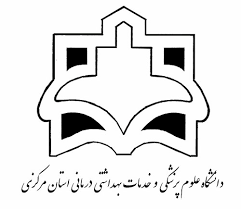 دانشکده پزشکی دوره کارشناسی ارشد بیوشیمی بالینیجلسه ارائه ژورنال کلابعنوان:
Melatonin ameliorates disease severity in a mouse model of multiple sclerosis by modulating kynurenine pathway دانشجو: فاطمه ملکی تاریخ: دوشنبه 08/03/1402زمان: ساعت 11:40مکان: کلاس دانشجویان ارشد بیوشیمی جهت مشاهده‌ی مقاله‌‌ی مورد بحث،  QR Code زیر را اسکن نمایید. 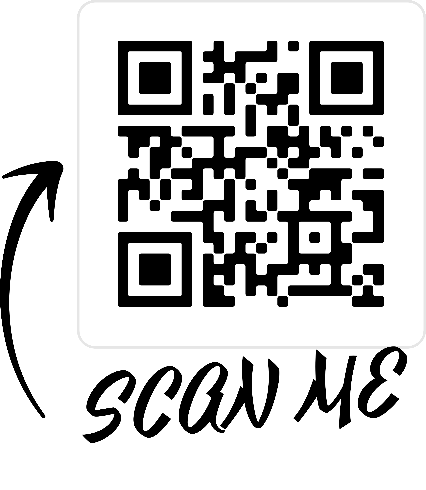 